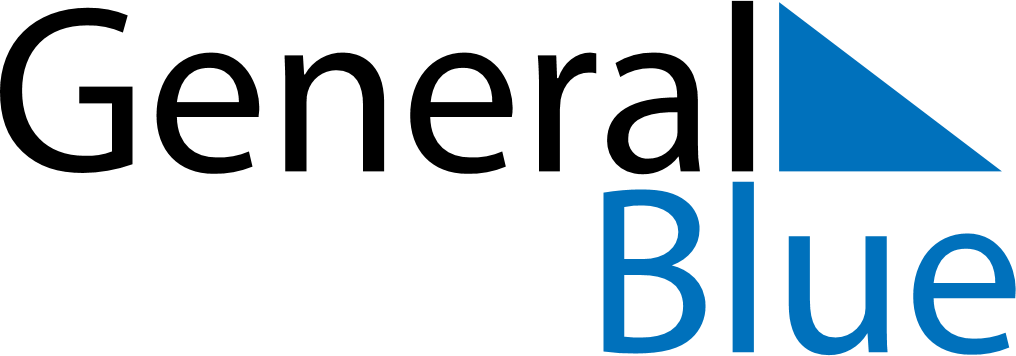 Weekly CalendarMarch 27, 2023 - April 2, 2023Weekly CalendarMarch 27, 2023 - April 2, 2023AMPMMondayMar 27TuesdayMar 28WednesdayMar 29ThursdayMar 30FridayMar 31SaturdayApr 01SundayApr 02